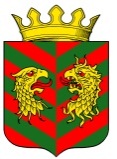  МКУ АДМИНИСТРАЦИИ МО СП «СУБУКТУЙСКОЕ» РЕСПУБЛИКИ БУРЯТИЯП О С Т А Н О В Л Е Н И Е 24.04.2017г	                             у. Субуктуй                                       № 15-аО правилах  содержания мест погребения в  муниципальном образовании сельского поселения  «Субуктуйское»В соответствии с Федеральным законом от 12 января 1996 г. №8-ФЗ «О погребении и похоронном деле», Федеральным законом от 6 октября 2003 г. №131-ФЗ «Об общих принципах организации местного самоуправления в Российской Федерации», с  Постановлением Главного государственного санитарного врача Российской Федерации от 28 июня 2011 № 84 «Об утверждении СанПиН 2.1.2882-11 «Гигиенические требования к размещению, устройству и содержанию кладбищ, зданий и сооружений похоронного назначения», в целях обеспечения надлежащего содержания мест погребения в МО СП «Субуктуйское» соблюдения санитарных и экологических требований к содержанию кладбищ, муниципальное образование сельского поселения «Субуктуйское»  постановляет:Утвердить правила содержания мест погребения в МО СП «Субуктуйское» (Приложение № 1).2. Специалисту Администрации МО СП «Субуктуйское», разместить настоящее постановление на сайте Администрации МО «Кяхтинский район».           3. Контроль за выполнением настоящего постановления возлагаю на себя.           4.Настоящее постановление вступает в силу со дня его официального обнародования.          Глава  МО СП «Субуктуйское»                                               Е.А. Цыдыпылов Приложение кПостановлению МО СП «Субуктуйское»№ 26 от 16.10.2017гПРАВИЛА СОДЕРЖАНИЯ МЕСТ ПОГРЕБЕНИЯ В МУНИЦИПАЛЬНОМ ОБРАЗОВАНИИ СЕЛЬСКОЕ ПОСЕЛЕНИЕ «СУБУКТУЙСКОЕ»Настоящие Правила содержания мест погребения (далее - Правила) разработаны в соответствии с Федеральным законом от 12 января 1996 г. №8-ФЗ «О погребении и похоронном деле», Федеральным законом от 6 октября 2003 г. №131-ФЗ «Об общих принципах организации местного самоуправления в Российской Федерации», с Постановлением Главного государственного санитарного врача Российской Федерации от 28 июня 2011 № 84 «Об утверждении СанПиН 2.1.2882-11 «Гигиенические требования к размещению, устройству и содержанию кладбищ, зданий и сооружений похоронного назначения»» в целях обеспечения надлежащего содержания мест погребения в МО СП «Субуктуйское» (далее – сельском поселении), соблюдения санитарных и экологических требований к содержанию кладбищ.1. Организация мест погребений1.1.Территории кладбищ подразделяется на функциональные зоны:- входную;- зону захоронений;- защитную зону (ограждение) по периметру кладбища.1.2. В зоне захоронений располагаются земельные участки для захоронения.1.3. Площадь земельных участков для захоронений на кладбищах сельского поселения рассчитываются исходя из следующих параметров:Вид захоронения Размеры земельного участкадлина, м ширина, м площадь, кв. мОдиночное 2,5 2,0 5,0Двойное 2,5 3,0 7,51.4. Ширина разрывов между местами захоронения не должна быть менее 0,5 метра. Глубина захоронения от 1,5м. до 2м.2. Содержание мест захоронения2.1.Содержание мест погребения (кладбищ) сельского поселения возлагается на администрацию сельского поселения.2.2. Администрация сельского поселения осуществляет:- озеленение, уход за зелеными насаждениями на территории кладбища и их обновление;- систематическую уборку территории кладбищ и своевременный вывоз мусора;- соблюдение санитарных норм и правил;- обустройство контейнерных площадок для сбора мусора.2.3. Озеленение и благоустройство мест погребения должно производиться с действующими нормами и правилами.2.4. Все работы по застройке и благоустройству мест захоронения должны выполняться с максимальным сохранением существующих деревьев, кустарников и растительного грунта.3. Правила посещения мест погребения (кладбищ)3.1. Муниципальные общественные кладбища открыты для посещений ежедневно.3.2. Прием заявок на погребение умерших осуществляется администрацией сельского поселения ежедневно с 8.00 до 17.00.3.3. На территории кладбищ посетители должны соблюдать общественный порядок и тишину.3.4. На территории кладбищ запрещается:- выгул собак, выпас домашних животных, ловля птиц;- разведение костров, добыча песка и глины;- раскопка грунта, складирование запасов строительных и других материалов;- повреждение зеленых насаждений, цветов.3.5. На территории кладбищ не допускается передвижение на автомобилях, мотоциклах, велосипедах и других средствах передвижения, за исключением катафального транспорта, транспорта инвалидов и престарелых лиц, специализированных транспортных средств, а также в случаях установки (замены) надмогильных сооружений.3.6. Торговля рассадой, цветами, похоронными принадлежностями, предметами похоронного ритуала и материалами по благоустройству захоронений (могил) разрешается только в специально отведенных и оборудованных местах (помещениях) на территории административного комплекса кладбища.4. Контроль и ответственность за нарушение правил содержания мест погребения4.1. Контроль за исполнением настоящих Правил осуществляют:- администрация сельского поселения «Субуктуйское»- иные службы в случаях, предусмотренных действующим законодательством Российской Федерации.4.2. Лица, виновные в нарушении настоящих Правил, а также в хищении предметов, находящихся в могиле (гробе), и ритуальных атрибутов на могиле привлекаются к ответственности в соответствии с действующим законодательством Российской Федерации.МКУ Администрации муниципального образования сельского поселения «СУБУКТУЙСКОЕ» Кяхтинского района    Республики Бурятия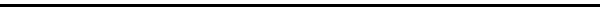 671840, с. Субуктуй, ул. Северная, 5/2. тел.: 30(142) 96-2-22Исх. № 132 от  24.04.2017г.	Справка        Дана Главой МО СП «Субуктуйское» свидетельствующая, что Постановление          Администрации  МО СП «Субуктуйское» № 15-а от 24.04.2017 г. «О правилах содержания мест погребения в муниципальном образовании сельского поселения «Субуктуйское»» обнародовано в специальных отведенных местах на территории МО СП «Субуктуйское» 24.04.2017 г.  Глава МО СП «Субуктуйское»	                                      Е.А. Цыдыпылов